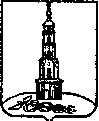 АДМИНИСТРАЦИЯ ЛЕЖНЕВСКОГО МУНИЦИПАЛЬНОГО  РАЙОНА ИВАНОВСКОЙ ОБЛАСТИПОСТАНОВЛЕНИЕот 01.02.2017                                                                                  № 26О внесении изменений и дополнений в Постановление Администрации Лежневского муниципального района Ивановской области от 23.05.2014г. №319 «Об утверждении Административного регламента  Администрации Лежневского муниципального района по исполнению муниципальной функции «Проведение проверок при осуществлении муниципального земельного контроля за использованием земель на территории Лежневского муниципального района» (в редакции постановлений от 16.04.2015г. № 269, от 11.08.2016г. № 303)      В целях приведения нормативного - правового акта в соответствие с действующим законодательством, Администрация Лежневского муниципального района постановляет:Внести в Постановление Администрации Лежневского муниципального района Ивановской области от 23.05.2014г. № 319 «Об утверждении Административного регламента  Администрации Лежневского муниципального района по исполнению муниципальной функции «Проведение проверок при осуществлении муниципального земельного контроля за использованием земель на территории Лежневского муниципального района» (в редакции постановлений от 16.04.2015г. № 269, от 11.08.2016г. № 303) следующие изменения и дополнения:Подпункт 4.1 пункта 4 раздела I Административного регламентаАдминистрации Лежневского муниципального района по исполнению муниципальной функции «Проведение проверок при осуществлении муниципального земельного контроля за использованием земель на территории Лежневского муниципального района» (в редакции постановлений от 16.04.2015г. № 269, от 11.08.2016г. № 303) (далее – Административный регламент) изложить в следующей редакции:«4.1. Предметом муниципального земельного контроля является организация и проведение проверок соблюдения юридическими и физическими лицами, индивидуальными предпринимателями требований земельного законодательства, охраны и использования земель по вопросам, отнесенным к компетенции Администрации Лежневского муниципального района, а также проведение проверок исполнения юридическими и физическими лицами, индивидуальными предпринимателями ранее выданных уполномоченными лицами Администрации Лежневского муниципального района предписаний об устранении нарушений земельного законодательства»;Пункт 7.1. раздела I Административного регламента дополнить абзацем 4 следующего содержания:« - выдача предписания об устранении нарушений земельного законодательства, выявленных в результате проверки соблюдения земельного законодательства;Подпункт 4.2.1. пункта 4.2. раздела III Административного регламента  дополнить абзацем 5 следующего содержания:«Основанием для проведения внеплановой проверки так же является проверка исполнения юридическим лицом и индивидуальным предпринимателем ранее выданного предписания об устранении нарушений земельного законодательства»;Подпункт 4.2.2. пункта 4.2. раздела III Административного регламента изложить в следующей редакции:«4.2.2. Основанием для проведения внеплановой проверки физических лиц является поступление в отдел муниципального контроля и информатизации Администрации Лежневского муниципального района обращений и заявлений граждан, в том числе индивидуальных предпринимателей, юридических лиц, органов государственной власти, органов местного самоуправления, из средств массовой информации документов и иных доказательств, свидетельствующих о наличии признаков нарушения земельного законодательства, а также истечение срока исполнения физическим лицом ранее выданного предписания об устранении нарушений земельного законодательства»;Раздел III Административного регламента дополнить пунктом 6 следующего содержания:« 6. Выдача предписания об устранении нарушений земельного законодательства, выявленных в результате проверки.6.1. Основанием для административной процедуры, предусмотренной настоящим разделом, является факт выявления при проведении документарной или выездной проверки нарушений субъектами проверки обязательных требований или требований, установленных муниципальными правовыми актами.6.2. Должностными лицами уполномоченными на осуществление соответствующих административных действий являются должностные лица отдела муниципального контроля и информатизации Администрации Лежневского муниципального района.6.3. Предписание составляется должностными лицами органа муниципального контроля после проведения проверки.6.4. В предписании указывается:- наименование органа муниципального контроля, фамилия, имя, отчество и должность муниципальных служащих, проводивших проверку;- адрес проведения проверки;- правовое основание выдачи предписания;- ФИО (наименование) субъекта проверки, допустившего нарушение земельного законодательства;- срок устранения нарушений земельного законодательства;- требования к субъекту проверки об устранении выявленных нарушений.Предписание об устранении выявленных нарушений является приложением к акту проверки и направляется лицу, в отношении которого оно вынесено, вместе с актом проверки.6.5. Должностные лица отдела муниципального контроля и информатизации, уполномоченные на проведение проверки, принимают меры по контролю за устранением выявленных нарушений и с этой целью организуют проведение внеплановой проверки на основании истечения срока исполнения лицами, подлежащими проверке, ранее выданного предписания об устранении выявленных нарушений обязательных соблюдения земельного законодательства.6.6. Должностные лица отдела муниципального контроля и информатизации, уполномоченные на проведение проверки, осуществляют внеплановую проверку исполнения предписания в течение месяца после окончания указанного в предписании срока.6.7. В случае не устранения выявленных нарушений при проверке исполнения предписания, материалы внеплановой выездной проверки направляются Мировому судье судебного участка Лежневского судебного района в Ивановской области. ».В Приложении к Административному регламенту Блок-схему Административного регламента проведения проверок для осуществления муниципального земельного контроля (при проведении внеплановых проверок по отношению юридических лиц и индивидуальных предпринимателей) и блок-схему Административного регламента проведения проверок для осуществления муниципального земельного контроля (при проведении внеплановых проверок физических лиц) изложить в следующей редакции (прилагается);Контроль за исполнением настоящего постановления возложить на Первого заместителя Главы Администрации Лежневского муниципального района Ивановской области Колесникова П.Н.Настоящее постановление вступает в силу с момента подписания  и подлежит размещению на официальном сайте Администрации Лежневского муниципального района.Глава Лежневскогомуниципального района                                                          О.С. КузьмичеваПриложение                                                                                                  к постановлению Администрации Лежневского муниципального районаот 01.02.2017   № 26Блок-схемаАдминистративного регламента проведения проверок дляосуществления муниципального земельного контроля(при проведении внеплановых проверок по отношению юридических лиц и индивидуальных предпринимателей)                              Документарная                                               	ВыезднаяВыявлено нарушение	Блок-схема Административного регламента проведения проверок для осуществления муниципального земельного контроля (при проведении внеплановых проверок физических лиц)Документарная                                                                                 Выездная	Выявлено нарушение